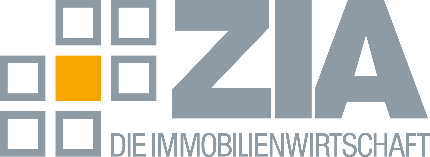 PressemitteilungImmobilienwirtschaft: „Die Signale der Ampel bedeuten ,Kommando zurück‘ für zugesagte Verbesserungen“Berlin, 17.11.2023 – Die Immobilienwirtschaft zeigt sich nach der Grundsatzeinigung der Koalition zum Haushalt enttäuscht über einige Signale der „Ampel“. Dr. Andreas Mattner, Präsident des Zentralen Immobilien Ausschusses (ZIA): „Der angekündigte Verzicht auf das Gros der beim Baugipfel beschlossenen Ausweitungen bei der Bundesförderung Effiziente Gebäude (BEG) lässt uns aufhorchen: Gerade über die Aufstockungen beim Geschwindigkeitsbonus und beim Sanierungsfördersatz hatten für die Wohnungsunternehmen eine große Bedeutung. Wenn es hier nun wieder heißt ,Kommando zurück‘, ist das eine riesige Enttäuschung. Das kann den gesamten Prozess der Transformation in Zeiten des Klimawandels drastisch abbremsen.“Noch seien die Vorhaben nur „in groben Umrissen“ bekannt. Die ersten Signale aber stimmen den ZIA skeptisch. Mattner weiter: „Wenn die zinsverbilligten Kredite für den Umbau von Gewerbe- in Wohnimmobilien entfallen, wird ein wesentlicher Bestandteil der Förderung für die Erneuerung der Innenstädte gestrichen.“ Damit fehle ein wirkungsvolles Instrument, das die Beteiligten bei der aufwändigen Investition unterstützen sollte. „Die Folge könnten längerfristig leerstehende Handelsimmobilien und Bürogebäude sein“, warnt Mattner.Zugleich bewertet der ZIA es als positiv, dass die Abschaffung der EEG-Umlage erhalten bleibt.---Der ZIA

Der Zentrale Immobilien Ausschuss e.V. (ZIA) ist der Spitzenverband der Immobilienwirtschaft. Er spricht durch seine Mitglieder, darunter 33 Verbände, für rund 37.000 Unternehmen der Branche entlang der gesamten Wertschöpfungskette. Der ZIA gibt der Immobilienwirtschaft in ihrer ganzen Vielfalt eine umfassende und einheitliche Interessenvertretung, die ihrer Bedeutung für die Volkswirtschaft entspricht. Als Unternehmer- und Verbändeverband verleiht er der gesamten Immobilienwirtschaft eine Stimme auf nationaler und europäischer Ebene – und im Bundesverband der deutschen Industrie (BDI). Präsident des Verbandes ist Dr. Andreas Mattner.Kontakt ZIA Zentraler Immobilien Ausschuss e.V. Leipziger Platz 9 10117 Berlin Tel.: 030/20 21 585 17E-Mail: presse@zia-deutschland.de  Internet: www.zia- deutschland.de